NařízeníJihomoravského krajeze dne 26.09.2023o zřízení přírodní památky Týnecké flekyRada Jihomoravského kraje vydává podle § 36 odst. 1, § 37 odst. 1 a § 44 odst. 3 a § 77a odst. 2 zákona č. 114/1992 Sb., o ochraně přírody a krajiny, a v souladu s § 7 a § 59 odst. 1 písm. k) zákona č. 129/2000 Sb., o krajích (krajské zřízení), toto nařízení:Čl. 1Předmět úpravy1) Zřizuje se přírodní památka Týnecké fleky (dále jen “přírodní památka“).2) Předmětem ochrany jsou zachovalé zbytky starého lužního lesa s vyvinutou prostorovou i věkovou strukturou, kontinentální zaplavované louky se solitérními stromy, mokřadní stanoviště vázaná na zbytky mrtvých ramen a také řada ohrožených druhů živočichů a rostlin.Čl. 2Vymezení přírodní památkyPřírodní památka se nachází na území Jihomoravského kraje v okrese Břeclav, v katastrálním území Týnec na Moravě. Hranice přírodní památky se stanoví uzavřeným geometrickým obrazcem s přímými stranami, jehož vrcholy jsou určeny souřadnicemi udanými v jednotné trigonometrické síti katastrální.) Seznam souřadnic uzavřeného geometrického obrazce a jeho jednotlivých vrcholů uspořádaných tak, jak jdou v obrazci za sebou, je obsažen v příloze č. 1 tohoto nařízení. Grafické znázornění území přírodní památky je obsaženo v příloze č. 2 tohoto nařízení.Čl. 3Bližší ochranné podmínky1) Jen s předchozím souhlasem příslušného orgánu ochrany přírody lze na území přírodní památky:používat chemické přípravky,měnit druh nebo způsob využití pozemků,provádět terénní úpravy, narušovat půdní vrstvy,umisťovat, povolovat nebo provádět stavby i dočasného charakteru,provádět jiné činnosti, které by mohly vést k poškození předmětu ochrany.2) Předchozí souhlas se nevyžaduje, pokud je daná činnost v souladu se schváleným plánem péče o přírodní památku.Čl. 4Vymezení ochranného pásmaPřírodní památka se zřizuje bez ochranného pásma.Čl. 5Závěrečná ustanovení1) Toto nařízení nabývá účinnosti dne 01.12.2023.2) Toto nařízení bylo schváleno usnesením Rady Jihomoravského kraje č. 7782/23/R111 dne 26.09.2023.Příloha č. 1 k nařízení Jihomoravského kraje o zřízení přírodní památky Týnecké flekySeznam souřadnic (S-JTSK) jednotlivých vrcholů geometrického obrazce, kterým jsoustanoveny hranice přírodní památky Týnecké flekyGeometrický obrazec 1 – hranice přírodní památky Týnecké flekyPříloha č. 2 k nařízení Jihomoravského kraje o zřízení přírodní památky Týnecké flekyGrafické znázornění hranic přírodní památky Týnecké fleky v katastrální mapě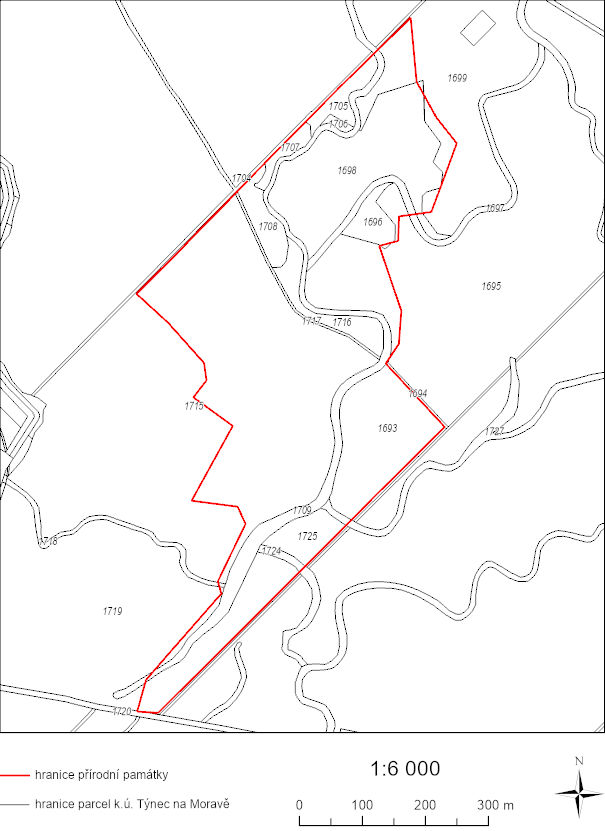 Mgr. Jan Grolich v. r.hejtmanLukáš Dubec v. r.náměstek hejtmanačíslo bodusouřadnice – Y (m)souřadnice – X (m)pořadí bodu v obrazci772321007460004573588.301211258.511772321007460003573541.011211220.732772321007460002573418.851211119.373772321007460001573376.401211083.584772321007460035573231.651210964.725772321007460034573109.571210868.306772321007460033573110.831210970.357772321007460032573085.331211030.328772321007460031573057.691211074.029772321007460030573079.411211118.3310772321007460029573109.271211178.2111772321007460028573160.931211179.8912772321007460027573166.431211218.3313772321007460026573197.081211223.1114772321007460025573172.981211329.2215772321007460024573182.381211381.1616772321007460023573206.301211409.9517772321007460022573123.691211519.9118772321007460021573241.711211614.4419772321007460020573368.161211717.7220772321007460019573474.401211803.4121772321007460018573623.691211923.6722772321007460017573656.501211918.1523772321007460016573637.421211869.8724772321007460015573597.251211832.1525772321007460014573504.081211745.8826772321007460013573507.531211725.8827772321007460012573454.311211640.0028772321007460011573463.911211611.3729772321007460010573535.651211594.3230772321007460009573458.211211483.0731772321007460008573515.551211431.4432772321007460007573492.091211406.6633772321007460006573493.081211379.0534772321007460005573543.021211309.6035772321007460004573588.301211258.511